Église Saint-Joseph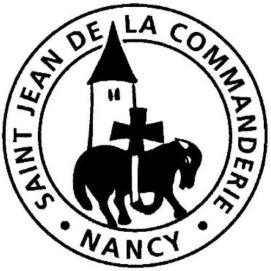 21 avril 2019Dimanche de PâquesChrist est ressuscité. Alléluia !En ce matin du nouveau jour, vous savez ce qui s’est passé, dit St Pierre : celui qui était mort est vivant, Dieu l’a ressuscité ! Et c’est cet inouï de Dieu que nous célébrons. Il transforme toute notre vie puisque, baptisés dans la mort de Jésus, nous avons part à sa résurrection. Laissons-nous saisir par cette Bonne Nouvelle, sans regarder en arrière, sans chercher à scruter le tombeau vide. Nous sommes appelés à chanter sur les chemins du monde que la vie nous est donnée.CHANT D’ENTRÉEHymne pascaleIl est vraiment ressuscité ! Pourquoi chercher parmi les morts ?Il est vivant comme il l’a promis ! Alléluia !C’est la Pâque du Seigneur, clame l’Esprit ; 					  c’est la Pâque du Seigneur en vérité,Le Seigneur a versé son sang en signe de l’Esprit qui devait venir ;Il nous a signés de son sang et nous avons été protégés. Alléluia !Seigneur, tu as étendu les mains sur la croix,Tu nous as abrités sous tes ailes.Tu as versé le sang d’un Dieu pour sceller l’Alliance Nouvelle ;Tu as éloigné de nous la colère, tu nous réconcilies avec Dieu. Alléluia !Tu ouvres la fête de l’Esprit ; tu nous entraînes dans la danse mystique ;Ô Pâque de Dieu, qui descend du ciel sur la terre Et qui, de la terre, remonte vers le ciel,En toi la création toute entière s’assemble et se réjouit. Alléluia !1ère Lecture : Ac 10, 34a. 37-43Pour la première fois, Pierre annonce le message de Pâques à un étranger, un de ces Romains qui ont condamné Jésus. La foi pascale n’est pas une barrière mais une invitation au partage.Psaume 117Ce jour que fit le Seigneur est un jour de joie. Alléluia !Rendez grâce au Seigneur : il est bon !Éternel est son amour !Oui, que le dise Israël :Éternel est son amour !Le bras du Seigneur se lève,Le bras du Seigneur est fort !Non, je ne mourrai pas, je vivraiPour annoncer les actions du Seigneur.La pierre qu’ont rejetée les bâtisseursEst devenue la pierre d’angle :C’est là l’œuvre du Seigneur,La merveille devant nos yeux.2ème Lecture : Col 3, 1-4Depuis Pâques, dit l’apôtre, il faut apprendre à lever les yeux.SéquenceAlléluia. Alléluia !	Notre Pâque immolée, c’est le Christ !	Célébrons la Fête dans le Seigneur !Alléluia !Évangile : Jn 20, 1-9PRIÈRE DES FIDÈLESTournons-nous vers le Dieu qui a ressuscité Jésus d’entre les morts et demandons-lui sa force de vie pour tous les hommes.« J’ai vu la gloire du Ressuscité, j’ai vu les anges, ses témoins. […] Le Christ, mon espérance, est ressuscité ! »Prions pour que les chrétiens témoignent, dans le monde, de l’amour du Christ afin que tous voient plutôt l’amour du prochain que la guerre, la violence, la haine et l’égoïsme.Prions aussi pour que tous, nous construisions un monde plus fraternel avec le souci du bien commun et de la création. R/R/	Par Jésus-Christ ressuscité, exauce-nous, Seigneur.« Vous êtes ressuscités avec le Christ. Recherchez les réalités d’en-haut. »Prions pour que la joie du Ressuscité irradie le corps de l’Église.Prions aussi pour que tous les chrétiens poursuivent la mission du Christ : l’attente de la joie, de la paix et de la justice plutôt que la fermeture sur le monde terrestre et matériel, comme si celui-ci se suffisait à lui-même. R/Dans Luc, deux hommes aux vêtements éblouissants disent aux femmes venues au tombeau pour ensevelir le Christ : « Pourquoi cherchez-vous le Vivant parmi les morts ? Il n’est pas ici ; il est ressuscité… »Prions pour que notre communauté mette sa confiance dans le Christ ressuscité qui nous sauve de la mort.Prions aussi pour que, comme Marie-Madeleine, nous partions comme témoins du Christ ressuscité dans nos périphéries, dans nos quartiers… R/Dieu notre Père, reçois notre prière et accorde-nous ce que nous te demandons, par Jésus, le Vivant, pour les siècles des siècles. – Amen.COMMUNION									      Quand il disait à ses amis1.	Quand il disait à ses amis : « Si vous saviez le don de Dieu »,Nous avons asséché les sources de la vie…Mais ce matin, alléluia, notre naissance a jailli du tombeau… !Alléluia, alléluia, Jésus est vivant !Alléluia, alléluia, Jésus est vivant !2.	Quand il disait à ses amis : « Venez à moi, je suis le jour »,Nous avons sacrifié aux forces de la nuit…Mais ce matin, alléluia, notre lumière a jailli du tombeau4.	Quand il disait à ses amis : « Heureux celui qui veut la paix »,Nous avons déserté le lieu de nos combats…Mais ce matin, alléluia, notre espérance a jailli du tombeau6.	Quand il disait à ses amis : « Soyez mon corps, soyez mon sang »,Nous avons pris la mort au lieu de prendre vie…Mais ce matin, alléluia, notre avenir a jailli du tombeau ! La résurrection,pour moi, ce n’est pasquelque chose, maisquelqu’un.Et ce quelqu’un,c’est Jésus-Christ,vivant !Olivier Clément (1921-2009)